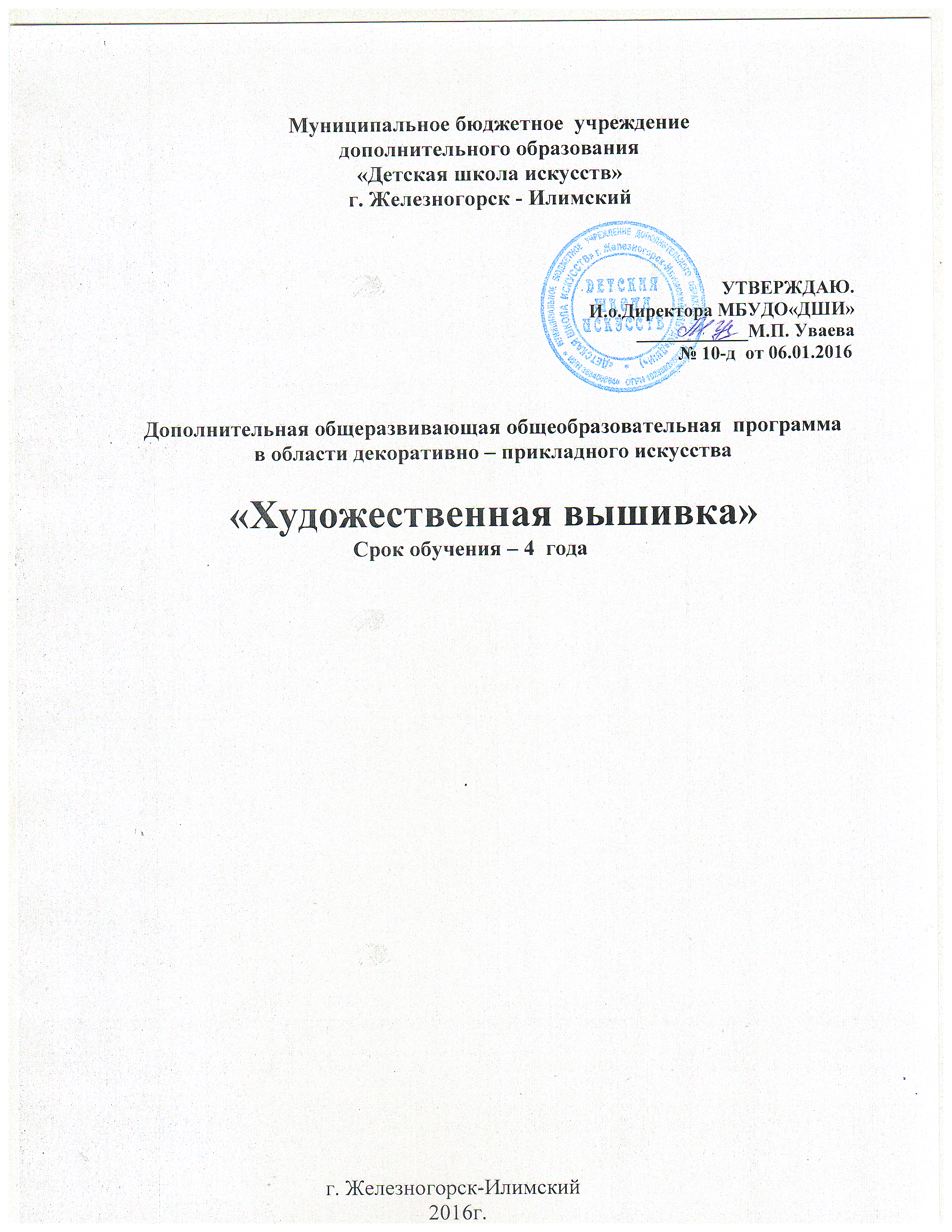 ОдобренаПедагогическим советом МОУ ДОД «ЦДШИ» Протокол № 3 от 28.12.2015                                СОДЕРЖАНИЕ1. Пояснительная записка. Содержание и структура дополнительной общеразвивающей общеобразовательной программы в области декоративно – прикладного искусства «Художественная вышивка». Срок реализации 4  года2. Планируемые результаты освоения учащимися   программы «Художественная вышивка»  3.  Учебный план 4. График образовательного процесса5. Перечень программ  учебных предметовУчебные предметы художественно – творческой подготовки- Рисунок- Основы декоративно – прикладного творчества - Работа с материалом (художественная вышивка) Учебные предметы историко - теоретической подготовки-Беседы об искусстве Учебный предмет по выбору- Бисероплетение 6. Система и критерии оценок, используемые при проведении промежуточной и итоговой аттестации, результатов освоения учащимися дополнительной общеразвивающей образовательной программы «Художественная вышивка»7. Программа творческой, культурно-просветительной и методической деятельности. Пояснительная записка1.1.Дополнительная общеразвивающая  образовательная программа в области декоративно – прикладного искусства «Художественная вышивка» (далее – ОП или ОП «Художественная вышивка» определяет содержание и организацию образовательного процесса в Муниципальном бюджетном учреждении дополнительного образования «Детская школа искусств» г. Железногорск - Илимский (далее – МБУДО «ДШИ»). МБУДО«ДШИ»  вправе реализовывать ОП «Художественная вышивка» при наличии соответствующей лицензии на осуществление образовательной деятельности. 1.2. Настоящая ОП «Художественная вышивка» составлена в соответствии с Федеральным законом от 29 декабря 2012г. № 273-ФЗ «Об образовании в Российской Федерации», Рекомендациями по организации образовательной и методической деятельности при реализации общеразвивающих программ в области искусств в детских школах искусств по видам искусств, направленными письмом Министерства культуры Российской Федерации от 21.11.2013 №191-01-39/06-ГИ.1.3. Программа составлена с учётом возрастных и индивидуальных особенностей учащихся и направлена на:- формирование устойчивого интереса к творческой деятельности;- создание условий для художественного образования, эстетического воспитания, духовно-нравственного развития детей;- приобретение детьми знаний, умений и навыков в области декоративно – прикладного искусства;- приобретение детьми опыта творческой деятельности;- овладение детьми духовными и культурными ценностями народов мира;1.4. Цели программы:- привлечение наибольшего количества детей к художественному образованию;- формирование у учащихся эстетических взглядов, нравственных установок и потребности общения с духовными ценностями, произведениями искусства;- приобщение учащихся к народной художественной культуре посредством декоративно-прикладного искусства, творческому самовыражению, развитие художественного вкуса и воспитание духовного и нравственного потенциала.1.5. ОП «Художественная вышивка» разработана с учётом сохранения единства образовательного пространства Российской Федерации в сфере культуры и искусства.  ОП «Художественная вышивка» основывается на принципе вариативности для различных категорий детей, обеспечивает развитие творческих способностей подрастающего поколения, формирование устойчивого интереса к творческой деятельности с учётом запросов и потребностей детей и родителей.1.6. Срок реализации ОП «Художественная вышивка» для детей, поступивших в МБУДО«ДШИ» в первый класс в возрасте от 7  лет до 14 лет, составляет 4 года. Продолжительность учебного года по ОП «Художественная вышивка» составляет 39 недель, продолжительность учебных занятий  – 33 недели. ОП «Художественная вышивка»  предусмотрены каникулы для учащихся:-  в течение учебного года в объеме не менее 4х недель;-  продолжительность летних каникул - не менее 13 недель. 1.7. При приеме на обучение по ОП «Художественная вышивка» образовательное учреждение проводит отбор детей с целью выявления их творческих способностей, необходимых для освоения ОП «Художественная вышивка» в соответствии с Правилами приёма и порядком отбора детей в Муниципальное образовательное учреждение дополнительного образования «Детская школа искусств» г. Железногорск – Илимский в  целях обучения по дополнительным общеразвивающим  образовательным программам в области искусств. Отбор детей проводится в форме вступительных испытаний (экзаменов), содержащих творческие задания, позволяющих определить наличие художественных способностей. Дополнительно поступающий  может предоставить самостоятельно выполненные декоративно - прикладные работы.1.8. Оценка качества образования по ОП «Художественная вышивка» включает в себя текущий контроль успеваемости, промежуточную и итоговую аттестацию учащихся. Освоение учащимися ОП «Художественная вышивка» завершается итоговой аттестацией учащихся, проводимой МБУДО«ДШИ» в соответствии с  Положением о формах, периодичности и порядке текущего контроля успеваемости,  промежуточной аттестации,  итоговой аттестации учащихся в Муниципальном бюджетном учреждения дополнительного образования «Детская школа искусств»  г. Железногорск – Илимский, реализующем дополнительные общеразвивающие образовательные программы в области искусств. К итоговой аттестации допускаются выпускники, освоившие ОП «Художественная вышивка» в полном объеме, прошедшие промежуточную аттестацию по всем предметам учебного плана. 1.9. Обучение по ОП «Художественная вышивка»  в МБУДО«ДШИ»  ведется на русском языке.Планируемые результаты освоения учащимися ОП «Художественная вышивка»Результатом освоения  общеразвивающей  программы «Художественная вышивка» по 4-х летнему курсу обучения, является приобретение учащимися следующих знаний, умений и навыков:в области художественно – творческой подготовки:- первичных знаний основных средств выразительности декоративно – прикладного искусства;- умений изображать с натуры и по памяти предметы (объекты) окружающего мира;- умений копировать, варьировать и самостоятельно выполнять изделия декоративно – прикладного творчества, народных художественных ремёсел;- навыков работы в различных техниках и материалах;- навыков подготовки работ к экспозиции.в области историко- теоретической подготовки:- первичных знаний о видах народного художественного творчества;- первичных знаний основных эстетических и стилевых направлений в области декоративно – прикладного творчества;- знаний основных средств выразительности декоративно – прикладного искусства, народных художественных ремёсел;- знаний наиболее употребляемой терминологии декоративно – прикладного искусства, народных художественных ремёсел.Учебные предметы художественно - творческой подготовки1.1.«Рисунок»  - знание понятий «пропорция», «симметрия», «светотень»;- знание законов перспективы;- умение использования приемов линейной и воздушной перспективы;- умение рисовать по памяти предметы в разных несложных положениях;- навыки владения линией, штрихом, пятном;- навыки выполнения линейного и живописного рисунка;- навыки передачи фактуры и материала предмета;- навыки передачи пространства средствами штриха и светотени.1.2.«Основы декоративно – прикладного творчества»- знание основных понятий и терминологии в области декоративно-прикладного искусства и художественных промыслов; - знание основных видов и техник декоративно-прикладной деятельности; - умение решать художественно – творческие задачи, пользуясь эскизом; - умение использовать техники прикладного творчества для воплощения художественного замысла. - умение работать с различными материалами. 1.3.«Работа с материалом (художественна вышивка)» -  знания различных  видов художественной вышивки;- знание основных методов и способов проектирования и моделирования изделий декоративно-прикладного искусства;- умение копировать, декорировать  и самостоятельно выполнять изделия декоративно-прикладного творчества и народных промыслов
- умения работать с различными материалами и в разных техниках;
- умения декорировать формы, предметы и элементы интерьера;
- умения и навыки  применять полученные знания на практике;- подбирать материал ( ткань) в соответствии с заданным изделием;- копировать образцы основных элементов орнаментов (растительного, геометрического);- анализировать характерные особенности рисунков основных техник вышивки; - владеть комплексом специальных приемов и навыков в самостоятельной художественной разработке эскизов и реализации их в материале;- соблюдать правила безопасного труда и санитарно-гигиенических нормУчебные предметы историко- теоретической подготовки2.1.«Беседы об искусстве» - формированный  комплекс  первоначальных знаний об искусстве, его видах и жанрах, направленный на формирование эстетических взглядов, художественного вкуса, пробуждение интереса к искусству и деятельности в сферах искусства;- знания особенностей языка различных видов искусства; - владение первичными навыками анализа произведений искусства. - владение навыками восприятия художественного образа. - формирование навыка логически и последовательно излагать свои мысли, свое отношение к изучаемому материалу. - формирование навыков работы с доступными информационными ресурсами (библиотечные ресурсы, интернет ресурсы, аудио-видео ресурсы). - формирование эстетических норм поведения в пространствах культуры (библиотеки, выставочные залы, музеи, театры, филармонии и т.д.). Учебные предмет по выбору3.1.«Бисероплетение» -  знать основные понятия, терминалогию  по предмету «Бисероплетение»;- знать название и назначение материалов (бисер, стеклярус, нитки, проволока);- владеть навыками работы с бисером в разной технике;- знать основные виды народного художественного творчества, его особенности, народные истоки декоративно-прикладного искусства;  - уметь  применять полученные знания в повседневной жизни.3.Учебный план3.1.ОП «Художественная вышивка» включает  в себя учебный план, который является её неотъемлемой частью.Учебный план разработан на основе Рекомендаций по организации образовательной и методической деятельности при реализации общеразвивающих программ в области искусств, направленных письмом Министерства культуры Российской Федерации от 21.11.2013 №191-01-39/06-ГИ, в соответствии с графиками образовательного процесса и сроками обучения  по ОП «Художественная вышивка».Учебный план  ОП «Художественная вышивка» направлен на:- создание комфортной образовательной среды на основе индивидуальной работы с учащимися; -создание благоприятных условий для организации образовательного процесса; -создание реальных условий эффективного развития и обучения детей, обладающих способностями для дальнейшего получения эстетического образования. 3.2.Учебный план ОП «Художественная вышивка» содержит следующие предметные области:- учебные предметы художественно - творческой подготовки;- учебные предметы историко-теоретической подготовки;- учебный предмет по выбору (с учётом пожеланий  родителей (законных представителей) и учащихся, согласованные с МБУДО«ДШИ»)3.3.Учебный план определяет перечень, последовательность изучения учебных предметов по годам обучения, формы промежуточной аттестации, объем часов по каждому учебному предмету. Максимальный объем учебной нагрузки учащихся, предусмотренный ОП «Художественная вышивка»  не превышает 26 часов в неделю. Общий объем аудиторной нагрузки учащихся не превышает 14 часов в неделю  3.4. Общий объем аудиторной нагрузки составляет 627 часов в т.ч. по учебным предметам:Учебные предметы художественно - творческой подготовки1.1.«Рисунок»  132 часа;1.2.«Основы декоративно – прикладного творчества»   - 33 часов;1.3.«Работа с материалом (художественна вышивка)»  - 198 часовУчебные предметы историко- теоретической подготовки2.1.«Беседы об искусстве»  - 132 часа;Учебные предмет по выбору3.1.«Бисероплетение»  - 132 часа;            УЧЕБНЫЙ ПЛАНпо дополнительной общеразвивающей  общеобразовательной программев области декоративно - прикладного искусства  «Художественная вышивка»Срок обучения – 4 года1) В общей трудоемкости ОП указано  минимальное (аудиторные) и максимальное (с учётом самостоятельной работы) количество часов. 2) В разделе «Виды аттестаций по годам обучений» указаны учебные полугодия за весь период обучения, в которых проводится промежуточная аттестация учащихся. 3) Объем  максимальной нагрузки учащихся не  превышает 26 часов в неделю, аудиторной нагрузки – 14 часов в неделю. Примечания к учебному плану1.При реализации ОП устанавливаются следующие виды учебных занятий и численность учащихся: мелкогрупповые занятия от 4  человек;2.Объем самостоятельной работы учащихся в неделю по учебным предметам в среднем за весь период обучения определяется с учетом минимальных затрат на подготовку домашнего задания, параллельного освоения детьми программ начального и основного общего образования. По учебным предметам объем самостоятельной работы учащихся планируется следующим образом:«Рисунок» - по 2 часа в неделю; «Основы декоративно – прикладного творчества» - по 1  часу в неделю;«Работа с материалом (художественная вышивка)» - по 2 часа в неделю;«Беседы об искусстве» - по 1 часу в неделю«Бисероплетение» - по 1 часу в неделю; 4. График образовательного процесса4.1.График образовательного процесса определяет его организацию и отражает: срок реализации ОП «Художественная вышивка», бюджет времени образовательного процесса (в неделях), предусмотренного на аудиторные занятия, промежуточную и итоговую аттестацию учащихся, каникулы.4.2. При реализации ОП «Художественная вышивка»  продолжительность учебных занятий, равная одному академическому часу, определяется Уставом МБУДО«ДШИ и составляет 40 минут.  5. Перечень программ учебных предметов5.1. Все программы учебных предметов разработаны преподавателями МБУДО«ДШИ» самостоятельно, в соответствии с учебным планом ОП «Художественная вышивка» срок обучения – 4 года, прошли обсуждение на заседании Педагогического совета МБУДО«ДШИ», имеют внешние и внутренние рецензии.5.2. Программы учебных предметов выполняют следующие функции:- нормативную,  являясь   документом,   обязательным для выполнения в полном объеме;- процессуально-содержательную, определяющую логическую последовательность усвоения элементов содержания, организационные формы и методы, средства и условия обучения;- оценочную, выявляющую уровень усвоения элементов содержания, устанавливающую принципы контроля, критерии оценки уровня приобретенных знаний, умений и навыков.5.3.      Программы учебных предметов имеют самостоятельную структуру, содержат:- титульный лист;- пояснительную записку, содержащую характеристику учебного предмета, его места и роли в образовательном процессе, срок реализации учебного предмета, формы проведения учебных   занятий (групповая, индивидуальная), цели и задачи учебного предмета, методы  обучения, описание материально-технических условия реализации учебного предмета, результаты освоения или ожидаемые результаты; - учебно-тематический план - содержание учебного предмета;- требования к уровню подготовки учащихся;- формы и методы контроля, систему оценок;- методическое обеспечение учебного процесса, в том числе перечень литературы, а также,  при необходимости,  перечень средств обучения.5.4. Перечень  учебных программ  ОП «Художественная вышивка» по предметным областям, нормативный срок освоения 4 года:Учебные предметы художественно – творческой  подготовки«Рисунок»«Основы декоративно – прикладного творчества»«Работа с материалом (художественная вышивка)»Учебные предметы историко – теоретической  подготовки«Беседы об искусстве»Учебный предмет по выбору«Бисероплетение»6. Система и критерии оценок результатов освоения учащимисяОП «Художественная вышивка»6.6. Система оценок в рамках промежуточной аттестации предполагает пятибалльную шкалу с использованием плюсов и минусов:«5»; «5-»; «4+»; «4»; «4-»; «3+»; «3»; «3-»; «2»6.7. Освоение учащимися ОП «Художественная вышивка» завершается итоговой аттестацией учащихся, проводимой МБУДО«ДШИ». К итоговой аттестации допускаются выпускники, освоившие ОП «Художественная вышивка» в полном объеме, прошедшие промежуточную аттестацию по всем предметам учебного плана.Итоговая аттестация выпускников по ОП «Художественная вышивка» проводится в соответствии с программными требованиями в форме выпускных экзаменов по учебным предметам:1) Рисунок; 2) Работа с материалом (художественная вышивка) 3) Беседы об искусствеВременной интервал между выпускными экзаменами - не менее трех календарных дней.6.8. Система оценок в рамках итоговой аттестации предполагает пятибалльную шкалу в абсолютном значении:«5» - отлично; «4»- хорошо; «3» - удовлетворительно; «2»- неудовлетворительно.6.9. Критерии оценок результатов освоения учебных предметов:РисунокОценка «5» («отлично»):- самостоятельный выбор формата;- правильную компоновку изображения в листе;- последовательное, грамотное и аккуратное ведение построения;- умелое использование выразительных особенностей применяемого графического материала;- владение линией, штрихом, тоном;- умение обобщать рисунок и приводить его к целостности;- творческий подход к выполнению работыОценка «4» («хорошо»):- некоторая неточность в компоновке;- небольшие недочеты в конструктивном построении;- незначительные нарушения в последовательности работы тоном;- незначительные ошибки в передаче тональных отношений;- небрежность рисунка.Оценка «3» («удовлетворительно»):- грубые ошибки в компоновке;- неумение самостоятельно вести рисунок;- неумение самостоятельно анализировать и исправлять допущенные ошибки в построении и тональном решении рисунка;- однообразное использование графических приемов для решения разных задач;- незаконченность, неаккуратность, небрежность в рисункеОценка «2 » («неудовлетворительно»)Работа с материалом (художественная вышивка) Оценка «5» («отлично»):- учащийся самостоятельно выполняет все задачи на высоком уровне;- работа выполнена качественно, добротно;- работа отличается самостоятельностью идеи, грамотным исполнением, творческим подходом;Оценка «4» («хорошо»):- учащийся справляется с поставленными перед ним задачами, но прибегает к помощи преподавателя;- работа выполнена, но есть незначительные ошибки;Оценка «3» («удовлетворительно»):- учащийся выполнил задачу, но сделал грубые ошибки (по невнимательности или нерадивости); - работа выполнена небрежно, без особого старания;Оценка «2 » («неудовлетворительно»)- учащийся плохо ориентируется в пройденном материале; − не проявляет себя во всех видах работы;Беседы об искусствеОценка «5» («отлично»):- учащийся  уверенно и правильно отвечает на вопросы преподавателя;-  ориентируется в пройденном материале;Оценка «4» («хорошо»):- учащийся ориентируется в пройденном материале, допустил 1-2 ошибки; Оценка «3» («удовлетворительно»):- учащийся часто ошибался, ответил правильно только на половину вопросов.Оценка «2 » («неудовлетворительно»)- учащийся не знает основных отличительных особенностей изобразительного искусства различных исторических эпох, стилей, направлений на уровне требований программы; − не знает  имён выдающихся представителей и творческого наследия изобразительного искусства различных исторических эпох; − не умеет анализировать произведения изобразительного искусства и художественные средства.7. Программа творческой,  культурно -  просветительской  иметодической деятельности7.1.Программа творческой, культурно-просветительской  и методической деятельности разрабатывается МБУДО«ДШИ» на каждый учебный год самостоятельно, утверждается приказом директора, является неотъемлемой частью ОП «Художественная вышивка», реализуемой в МБУДО«ДШИ» и отражается в общем плане работы учреждения в соответствующих разделах 7.2.Творческая, культурно-просветительная  и методическая и деятельность МБУДО«ДШИ» осуществляется в счет времени отведенного на внеаудиторную работу учащихся.    7.3.В рамках творческой, методической и культурно-просветительской деятельности МБУДО«ДШИ»  сотрудничает с СОШ Нижнеилимского района, учреждениями ДО, учреждениями ДОД, предприятиями и организациями Нижнилимского муниципального района. 7.4.Программа творческой,  культурно-просветительской  деятельности (Приложение №1)Цель: - создание в МБУДО«ДШИ» комфортной развивающей образовательной среды для обеспечения высокого качества образования, его доступности, открытости, привлекательности для учащихся, их родителей (законных представителей) и всего общества, а также духовно-нравственного развития, эстетического воспитания и художественного становления личности. Задачи:- организация творческой деятельности  учащихся путем проведения творческих мероприятий (конкурсов, фестивалей, мастер-классов, олимпиад, концертов, творческих вечеров, выставок, театрализованных представлений и др.);- развитие творческих способностей учащихся, приобщение их к лучшим достижениям отечественного и зарубежного искусства, пропаганда ценностей мировой культуры среди различных слоёв населения, приобщение их к духовным ценностям. - организация посещений учащимися учреждений и организаций сферы культуры и искусства (филармоний, выставочных, концертных залов, театров, музеев и др.) г. Железногорска, поселков Нижнеилимского муниципального района (Новая Игирма, Рудногорск, Радищев, Коршуновский и др.), Иркутской области, а также за пределами Иркутской области.- организация творческой и культурно-просветительской деятельности совместно с детскими школами искусств Нижнеилимского района, ОУ среднего профессионального и высшего профессионального образования, реализующими основные профессиональные образовательные программы в области музыкального искусства; 7.4.1.С целью реализации творческой и культурно-просветительской деятельности в МБУДО«ДШИ» созданы  учебные творческие коллективы. Деятельность творческих  коллективов  осуществляется в рамках как учебного, так и внеучебного времени. 7.5. Методическая деятельность Методическая работа занимает важное место в деятельности МБУДО«ДШИ». Она направлена на повышение профессионального уровня преподавателей, на достижение оптимальных результатов обучения, воспитания и творческого развития учащихся. Цель: -повышение качества педагогической и методической работы МБУДО«ДШИ» через регулярное участие преподавателей в методических мероприятиях на уровне города, района, Иркутской области, за пределами Иркутской области (КПК, мастер-классы, конкурсы, концерты, семинары, открытые уроки, творческие отчеты, конференции, форумы и др.),  а также обобщение опыта педагогической и методической работы педагогического коллектива сохранение педагогических традиций МБУДО«ДШИ». Одно из важнейших направлений методической  работы – повышение квалификации педагогических кадров, которое успешно осуществляется в разнообразных формах  в соответствии с  Планом методической деятельности  МБУДО«ДШИ» (Приложение №2):·  курсовая переподготовка и курсы повышения квалификации;·  аттестация;·  составление портфолио. ·  подготовка собственного концертного выступления(выставки), а также концерта (выставки) учащихся;·  психолого-педагогические и методические семинары;·  мастер-классы;·  конкурсы и фестивали педагогического мастерства;·  конкурсы и фестивали для учащихся;·  обобщение педагогического опыта: разработка методических рекомендаций, пособий, тестовых и контрольных материалов и др.;·  открытые уроки;·  методические сообщения;·  взаимопосещение уроков;·  консультации;·  корректировка и разработка новых локальных актов,·  совершенствование ОП и программ учебных предметов,· применение в учебном процессе инновационных методов и форм обучения: интегрированные уроки, экзамен-конкурс, экзамен - театрализованное представление  и иные альтернативные формы проведения промежуточной аттестации учащихся,· проведение внеклассных воспитательных мероприятий с привлечением новейших информационных средств обучения: создание видеофильмов, слайд-шоу использование в работе преподавателей Интернет-ресурсов, информационных технологий, разработка и совершенствование сайта школы.Разнообразие форм и методов позволяет каждому преподавателю принять участие в методической работе и повышении своего педагогического уровня Непрерывность профессионального развития педагогических работников должна обеспечиваться освоением дополнительных профессиональных ОП в объеме не менее 72-х часов, не реже чем один раз в три года в ОУ, имеющих лицензию на осуществление образовательной деятельности, а так же участием преподавателей в проведении заседаний МО, семинаров, мастер-классов, круглых столов, «открытых» уроков, внеурочных занятий и мероприятий по отдельным направлениям введения и реализации ФГТ.Преподаватель должен уметь: разрабатывать учебные программы по преподаваемым им предметам в рамках образовательной программы в области соответствующей области искусств, а также их учебно-методическое обеспечение; использовать  в образовательном процессе образовательные технологии, основанные на лучших достижениях отечественного образования в области искусств, а также современном уровне его развития. планировать и проводить уроки, анализировать их эффективность;владеть формами и методами обучения, выходящими за рамки урока (исследовательские работы  и т.п.);объективно оценивать знания учеников, используя разные методы;владеть современными информационно- коммуникационными технологиями;взаимодействовать с учениками и родителями для разработки индивидуальных программ развития детей;работать с одарёнными учениками, детьми, для которых русский язык не является родным, детьми со специальными потребностями в образовании, детьми с ОВЗ.         Подведение итогов и обсуждение результатов мероприятий осуществляются в разных формах: совещания при директоре, заседания педагогического совета, заседания МО, решения педагогического совета, презентации, приказы, инструкции, рекомендации, и т. д.Приложение №1Программа творческой,  культурно-просветительской  деятельности Муниципального бюджетного учреждение «Детская школа искусств» г. Железногорск - ИлимскийСентябрьОктябрьНоябрьДекабрьЯнварьФевральМартАпрельМайИюньИюльПриложение №2План методической  деятельности Муниципального бюджетного учреждение «Детская школа искусств» г. Железногорск - Илимский№ п/пНаименование предметных областей, учебных  предметов Максимальная учебная нагрузкаСамостоятельная работаАудиторные занятия(в часах)Аудиторные занятия(в часах)Аудиторные занятия(в часах)Аудиторные занятия(в часах)Аудиторные занятия(в часах)Виды аттестаций по годам обучений2)Виды аттестаций по годам обучений2)Распределение по годам обученияРаспределение по годам обученияРаспределение по годам обученияРаспределение по годам обучения№ п/пНаименование предметных областей, учебных  предметов  Трудоемкость в часах Трудоемкость в часахМелкогрупповые занятияМелкогрупповые занятияИндивидуальные занятияИндивидуальные занятияИндивидуальные занятияПромежуточнаяИтоговая1-й класс 2-й  класс3-й класс 4-й класс1234556667891011121.Структура и объем ОП13861)759627627627627627Количество недель аудиторных занятийКоличество недель аудиторных занятийКоличество недель аудиторных занятийКоличество недель аудиторных занятий1.Структура и объем ОП13861)75962762762762762733333333Недельная нагрузка в часахНедельная нагрузка в часахНедельная нагрузка в часахНедельная нагрузка в часах1Учебные предметы художественно - творческой подготовки8584953633633633633631.1Рисунок3962641321321-3411111.2Основы декоративно – прикладного творчества663333331-4-1.3Работа с материалом (художественная вышивка)3961981981981-3422Учебные предметы историко – теоретической подготовки2641321321321321321322.1Беседы об искусстве2641321321321-3411113Учебный предмет по выбору2641321321321321321323.1Бисероплетение2641321321321-41111Аудиторная нагрузка по трём предметным областям:Аудиторная нагрузка по трём предметным областям:6276276276276274555Максимальная нагрузка по трём предметным областям3):Максимальная нагрузка по трём предметным областям3):138675962762762762762791111114.АттестацияГодовой объем в неделяхГодовой объем в неделяхГодовой объем в неделяхГодовой объем в неделяхГодовой объем в неделяхГодовой объем в неделяхГодовой объем в неделяхГодовой объем в неделяхГодовой объем в неделяхГодовой объем в неделяхГодовой объем в неделяхГодовой объем в неделяхГодовой объем в неделях4.1.Промежуточная (экзаменационная)3111-4.2.Итоговая аттестация2 2 4.2.1.Рисунок1 4.2.3.Работа с материалом (художественная вышивка)0,54.2.4.Беседы об искусстве0,51. График образовательного процесса1. График образовательного процесса1. График образовательного процесса1. График образовательного процесса1. График образовательного процесса1. График образовательного процесса1. График образовательного процесса1. График образовательного процесса1. График образовательного процесса1. График образовательного процесса1. График образовательного процесса1. График образовательного процесса1. График образовательного процесса1. График образовательного процесса1. График образовательного процесса1. График образовательного процесса1. График образовательного процесса1. График образовательного процесса1. График образовательного процесса1. График образовательного процесса1. График образовательного процесса1. График образовательного процесса1. График образовательного процесса1. График образовательного процесса1. График образовательного процесса1. График образовательного процесса1. График образовательного процесса1. График образовательного процесса1. График образовательного процесса1. График образовательного процесса1. График образовательного процесса1. График образовательного процесса1. График образовательного процесса1. График образовательного процесса1. График образовательного процесса1. График образовательного процесса1. График образовательного процесса1. График образовательного процесса1. График образовательного процесса1. График образовательного процесса1. График образовательного процесса1. График образовательного процесса1. График образовательного процесса1. График образовательного процесса1. График образовательного процесса1. График образовательного процесса1. График образовательного процесса1. График образовательного процесса1. График образовательного процесса1. График образовательного процесса1. График образовательного процесса1. График образовательного процесса1. График образовательного процесса1. График образовательного процесса2. Сводные данные по бюджету времени в неделях2. Сводные данные по бюджету времени в неделях2. Сводные данные по бюджету времени в неделях2. Сводные данные по бюджету времени в неделях2. Сводные данные по бюджету времени в неделях2. Сводные данные по бюджету времени в неделях2. Сводные данные по бюджету времени в неделяхКлассыКлассыСентябрьСентябрьСентябрьСентябрь29.09 – 5.10ОктябрьОктябрьОктябрь27-31.10НоябрьНоябрьНоябрьНоябрьДекабрьДекабрьДекабрьДекабрь27.12 -  03.01ЯнварьЯнварьЯнварь25-31ФевральФевральФевраль22-28МартМартМартМарт24-31АпрельАпрельАпрель22-28МайМайМайМайИюньИюньИюньИюнь27.06 - 3.07ИюльИюльИюль25 - 31АвгустАвгустАвгустАвгустАудиторные занятияПромежуточнаяаттестация Итоговая аттестацияКаникулыВсего КлассыКлассы1 – 78 – 1415 – 2122 – 2829.09 – 5.106 – 1213 – 1920 – 2627-31.1001-08.1109– 1617 – 2324 – 301 – 78 – 1415 – 2122 – 2627.12 -  03.0104-1011-1718-2425-311-78-1415-2122-2829.02 - 06.037-1314-2021-2324-311-78-1415-2122-2829.05 -0 5.056-1213-1920-2627 - 31.051. 06 - 05.0627 - 31.051. 06 - 05.066 - 1213 - 1920 - 2627.06 - 3.074- 10.0711 - 1718 - 2425 - 311 - 78 - 1415 - 1222 – 28Аудиторные занятияПромежуточнаяаттестация Резерв учебноговремениИтоговая аттестацияКаникулыВсего 11====рэр/=р/=============3311-175222====рэр/=р/=============3311-175233====рэр/=р/=============3311-175244====рIIIIII /III /33-12440ИТОГОИТОГОИТОГОИТОГОИТОГОИТОГОИТОГОИТОГОИТОГО13234255196Обозначения:Аудиторные занятияРезерв учебного времениПромежуточная аттестация Итоговая               аттестацияКаникулы6.1. Оценка качества реализации ОП «Художественная вышивка» включает в себя текущий контроль успеваемости, промежуточную и итоговую аттестацию учащихся. 6.2. В качестве средств текущего контроля успеваемости ОУ могут использоваться контрольные работы, устные опросы, письменные работы, тестирование, просмотры учебно-творческих работ. Текущий контроль успеваемости учащихся проводится в счет аудиторного времени, предусмотренного на учебный предмет.6.3. Промежуточная аттестация является основной формой контроля учебной работы учащихся  по ОП «Художественная вышивка» и проводится в соответствии с Положением о формах, периодичности и порядке текущего контроля успеваемости,  промежуточной аттестации,  итоговой аттестации учащихся в Муниципальном бюджетном учреждения дополнительного образования «Детская школа искусств»  г. Железногорск – Илимский, реализующем дополнительные общеразвивающие общеобразовательные программы в области искусств.6.4.Промежуточная аттестация оценивает результаты учебной деятельности учащихся по окончании полугодий в соответствии с графиком образовательного процесса, обеспечивает оперативное управление учебной деятельностью учащегося, ее корректировку и проводится с целью определения:-качества реализации образовательного процесса; -качества теоретической и практической подготовки по учебному предмету;-уровня умений и навыков, сформированных у учащегося на определенном этапе обучения.6.5.Промежуточная аттестация проводится в форме контрольных уроков, зачетов и экзаменов. Контрольные уроки, зачеты и экзамены могут проходить в виде письменных работ, устных опросов, просмотров творческих работ, выставок. Контрольные уроки и зачеты в рамках промежуточной аттестации проводятся на завершающих полугодие учебных занятиях в счет аудиторного времени, предусмотренного на учебный предмет. Экзамены проводятся за пределами аудиторных учебных занятий.По окончании четверти учебного года оценки учащимся выставляются по каждому учебному предмету. По завершении изучения учебных предметов по итогам промежуточной аттестации обучающимся выставляется оценка, которая заносится в свидетельство об окончании МБУДО«ДШИ». ОценкаОценочный критерий5Задание выполнено «отлично», убедительно, уверенно5-Задание выполнено «отлично», с небольшой погрешностью 4+Задание выполнено «очень хорошо», уверенно в техническом и художественном плане.4Задание выполнено «хорошо», но с небольшими недочетами в техническом и художественном плане 4-Задание выполнено «хорошо», но недостаточно уверенно, с недочетами.  3+«удовлетворительно» выполненное задание с ошибками      3«удовлетворительно» выполненное задание со значительными ошибками  3-«удовлетворительно» выполненное задание с многочисленными ошибками 2С заданием не справился№Название мероприятий.ОтветственныйМесто проведения.«День знаний». Торжественная линейка. ДШИ, Все подразделенияКонцерт, посвящённый Дню лесника.Музыкальное отделение. Заведующие МОДШИп. Новая Игирма«Благодатное лето» Выставки работ учащихся отделений ИЗО по итогам летнего пленэра.Отделение ИЗО. Заведующие МОДШИг.Железногорск, п.Новая Игирма п. Коршуновский«Будем знакомы». Организационные собрания для родителей учащихся. Концерты учащихся.Заведующие МО Директора стр. подразделенийДШИВсе подразделения  №Название мероприятий.Ответственный.Место проведения.Участие в концертах, посвящённых Дню пожилого человека.Музыкальное отделение.  Заведующие МОДШИ, Все подразделения«Перед именем твоим…» Выставки  художественных работ учащихся отделения ИЗО, посвящённая Дню учителя. Отделение ИЗО. .Заведующие МОДШИ, Все подразделенияКонцерты  учащихся, посвящённый Дню учителя.Музыкальное отделение.  Заведующие МОДШИ, Все подразделенияДетская музыкальная гостиная.  Музыкальное отделение.  Заведующие МОДШИ п. Новая Игирма«Радуга» Фестиваль  народного творчества(1 раз в 2 года)Музыкальное отделение.  Заведующие МОДШИ п. Новая Игирма«Музыкальный калейдоскоп». Концерт учащихся отделения народных инструментов.Музыкальное отделение.  Заведующие МОДШИг. ЖелезногорскМузыкальное поздравление для работников автомобильного транспорта.Музыкальное отделение.  Заведующие МОДШИ, Все подразделения«Посвящение в первоклассники»Музыкальное отделение.  Заведующие МОДШИ, Все подразделенияДетская  филармонияМузыкальное отделение.  Заведующие МОДШИ№Название мероприятий.ОтветственныйМесто проведения.«Посвящение в юные художники». Праздничная программа для учащихся отделения ИЗО.Отделение ИЗОЗаведующие МОДШИг. Железногорск«Прекрасен мир поющий» Детский  песенный фестиваль. (1 раз в два года)Музыкальное отделение. Заведующие МОДШИ п. Новая Игирма№Название мероприятийОтветственныйМесто проведения«Юный виртуоз». Конкурс этюдов  среди учащихся отделения фортепиано.Музыкальное отделение. Заведующий МОДШИ, Все подразделения«Музыкальная мозайка». Концерт  и выставка художественных работ учащихся отделения общего эстетического образованияМузыкальное отделениеЗаведующий МОДШИг. Железногорск«Пусть Новый год волшебной сказкой станет!» Конкурс на изготовление лучшей новогодней игрушки.Отделение ИЗО   Заведующий МОДШИп. Коршуновский«Святочные посиделки». Театрализованное обрядовое действо.Музыкальное отделениеЗаведующий МОДШИг. Железногорск«Новогодний сюрприз». Концерт учащихся подготовительного отделения.Музыкальное отделениеЗаведующий МОДШИп. Новая Игирма«Новогодний серпантин». Концерт – поздравление учащихся для родительского собрания.Директор структурного подразделенияДШИп. РудногорскВечер вокальной музыки.Музыкальное отделение.Заведующий МОДШИг. ЖелезногорскВыставка художественных работ учащихся подготовительного и отделения эстетического развития.Подготовительное  и отделения эстетического развития.ДШИг. ЖелезногорскДетская  филармонияМузыкальное отделениеЗаведующий МО№Название мероприятийОтветственныйМесто проведенияРегиональный фестиваль духовной музыки «Рождественская звезда»Музыкальное отделениеЗаведующий МОг.БратскДворец искусств«Рождественские посиделки». Фольклорный праздник.Музыкальное отделениеЗаведующий МОДШИп. Новая ИгирмаДетская  музыкальная гостиная. Музыкальное отделениеДШИп. Новая Игирма«Мир, который нужен мне». Благотворительный концертМузыкальное отделениеОтделение ИЗОДШИг. Железногорск№Название мероприятийОтветственныйМесто проведения«К вершинам мастерства». Школьный конкурс учащихся отделения фортепиано.Музыкальное отделениеДШИп. Новая Игирма«Непобедимая и легендарная!». Конкурс-выставка рисунков учащихся отделения ИЗООтделение ИЗО  Заведующий МОДШИп. Новая ИгирмаДетская  музыкальная гостиная Музыкальное отделениеДШИп. Новая ИгирмаВыставка художественных работ учащихся подготовительного и отделения эстетического развития ко Дню защитника ОтечестваОтделение ИЗО Заведующий МО  ДШИг. Железногорск п. Новая Игирма«А ну-ка, парни!» Музыкальная программа для учащихся.Музыкальное отделениеДШИп. Новая ИгирмаУчастие учащихся в концерте, посвящённом 23 февраля.Директор структурного подразделенияДШИп. Рудногорск№Название мероприятийОтветственныйМесто проведения«Творчество юных». Районный фестиваль искусств. Музыкальное отделение Отделение ИЗО Заведующие МО  ДШИг. ЖелезногорскПраздник Весны.Музыкальное отделениеЗаведующий МО  ДШИг. ЖелезногорскКонцерт учащихся  1 кл. отделения народных инструментов для родителей.Музыкальное отделение Заведующий МО  ДШИг. Железногорск«Мама, папа, я – музыкальная семья!» Музыкально – игровая программа для учащихся и родителей отделения эстетического развития.Музыкальное отделениеЗаведующий МО   ДШИг. Железногорск«Музыка – душа моя!» Концерт для учащихся для воспитанников детского сада.Директор структурного подразделения ДШИп. Коршуновский«Для любимых мам!» Концерт учащихся Музыкальное отделениеЗаведующие  МО   ДШИп. Новая Игирма«С днём рождения, весна!» Концерт учащихся  для родителей, посвящённый 8 марта.Директор структурного подразделенияДМШп. РудногорскДетская филармония. Неделя детской музыки. Концерты  в дошкольных учреждениях.Музыкальное отделение ДШИВсе структурные подразделенияОтчётный концерт учащихся эстрадного отделенияМузыкальное отделениеЗаведующий МО.ДШИг. Железногорск№Название мероприятийОтветственныйМесто проведения«Мы - дети галактики!». Выставка рисунков ко Дню космонавтики.Отделение ИЗОЗаведующий МО.ДШИг. Железногорскп. Новая Игирмап. КоршуновскийДетская  музыкальная гостиная Музыкальное отделениеЗаведующий МО.ДШИп. Новая Игирма «В мире музыки и красок»  Отчётный концерт и выставка художественных работ учащихсяМузыкальное отделениеОтделение ИЗОЗаведующие МОДК «Горняк»г. Железногорск «В мире музыки и красок»  Отчётный концерт и выставка художественных работ учащихсяДиректор структурного подразделенияДМШп. Рудногорск «В мире музыки и красок»  Отчётный концерт и выставка художественных работ учащихсяДиректор структурного подразделенияДШИп. Новая Игирма№Название мероприятийОтветственныйМесто проведенияКонцерты, посвященные «Дню Победы»Музыкальное отделение.Заведующие МОДШИг. Железногорск«Великой Победе – наша благодарная память!»  Выставка  работ учащихся отделения ИЗО,Отделение ИЗОЗаведующие МОДШИп. Новая ИгирмаРайонный Пасхальный концертМузыкальное отделение РДК «Горняк»г. ЖелезногорскОтчётный концерт  учащихся отделения фортепианоМузыкальное отделение ДШИг. ЖелезногорскТоржественное вручение свидетельств об окончании ДШИДиректора структурных подразделенийЗаведующие МОДШИг. ЖелезногорскДень открытых дверей Заведующие МО№Название мероприятийОтветственныйМесто проведения«Здравствуй, лето!» Концерты, посвящённые Международному Дню защиты детей.Заведующие МОг. Железногорскп. Новая Игирмап. Рудногорскп. Радищевп. Коршуновский№Название мероприятийОтветственныйМесто проведения« Летняя оркестровая ассамблея.Летние творческие школы.Заведующие МОг. Братскг. ИркутскПовышение квалификации.Повышение квалификации.Повышение квалификации.Повышение квалификации.Повышение квалификации.Повышение квалификации.Повышение квалификации.Повышение квалификации.КПК, семинары, мастер-классы, заседания МОКПК, семинары, мастер-классы, заседания МОКПК, семинары, мастер-классы, заседания МОКПК, семинары, мастер-классы, заседания МОКПК, семинары, мастер-классы, заседания МОКПК, семинары, мастер-классы, заседания МОКПК, семинары, мастер-классы, заседания МОКПК, семинары, мастер-классы, заседания МО№Наименование мероприятияНаименование мероприятияНаименование мероприятияОбъем часовОбъем часовУчастникиУчастникиКПК для преподавателей детских школ искусств КПК для преподавателей детских школ искусств КПК для преподавателей детских школ искусств 72 (36+36)72 (36+36)Преподаватели  ДМШ, ДШИ, ДХШ Иркутской областиПреподаватели  ДМШ, ДШИ, ДХШ Иркутской областиМастер-классы в рамках Областных, Всероссийских, международных конкурсов Мастер-классы в рамках Областных, Всероссийских, международных конкурсов Мастер-классы в рамках Областных, Всероссийских, международных конкурсов 3636Преподаватели ДМШ, ДШИ, сферы культуры Иркутской области Преподаватели ДМШ, ДШИ, сферы культуры Иркутской области КПК для руководителей МБУДО»ДШИ» ДОД (ДМШ, ДХШ, ДШИ) Иркутской области КПК для руководителей МБУДО»ДШИ» ДОД (ДМШ, ДХШ, ДШИ) Иркутской области КПК для руководителей МБУДО»ДШИ» ДОД (ДМШ, ДХШ, ДШИ) Иркутской области 7272Руководители, заместители руководителей Руководители, заместители руководителей Участие преподавателей в проведении заседаний МО, мастер-классов, круглых столов, «открытых» уроков, внеурочных занятий и мероприятий по отдельным направлениям введения и реализации ФГТ, различным направлениям учебно-воспитательной деятельностиУчастие преподавателей в проведении заседаний МО, мастер-классов, круглых столов, «открытых» уроков, внеурочных занятий и мероприятий по отдельным направлениям введения и реализации ФГТ, различным направлениям учебно-воспитательной деятельностиУчастие преподавателей в проведении заседаний МО, мастер-классов, круглых столов, «открытых» уроков, внеурочных занятий и мероприятий по отдельным направлениям введения и реализации ФГТ, различным направлениям учебно-воспитательной деятельности8,16,248,16,24Преподаватели ДШИ, ДМШ Нижнеилимского районаПреподаватели ДШИ, ДМШ Нижнеилимского районаСеминары-практикумы  по вопросам преподавания специальных дисциплинСеминары-практикумы  по вопросам преподавания специальных дисциплинСеминары-практикумы  по вопросам преподавания специальных дисциплин8,16,248,16,24Преподаватели ДШИ, ДМШ Нижнеилимского районаПреподаватели ДШИ, ДМШ Нижнеилимского районаМастер-классы преподавателей МБУДО»ДШИ» СПОМастер-классы преподавателей МБУДО»ДШИ» СПОМастер-классы преподавателей МБУДО»ДШИ» СПО8,16,248,16,24Преподаватели ДШИ, ДМШ Нижнеилимского районаПреподаватели ДШИ, ДМШ Нижнеилимского районаСовещания зав. отделениями при директореСовещания зав. отделениями при директореСовещания зав. отделениями при директореНе менее 1 раза в месяцНе менее 1 раза в месяцЗаседания МОЗаседания МОЗаседания МОне менее 1 раза в учебную четвертьне менее 1 раза в учебную четвертьПреподаватели ДШИ, ДМШ  Нижнеилимского районаПреподаватели ДШИ, ДМШ  Нижнеилимского районаПедагогический советПедагогический советПедагогический совет5 раз в год5 раз в годПреподаватели ДШИ, ДМШ Нижнеилимского районаПреподаватели ДШИ, ДМШ Нижнеилимского районаАттестация педагогических работниковАттестация педагогических работниковАттестация педагогических работниковАттестация педагогических работниковАттестация педагогических работниковАттестация педагогических работниковАттестация педагогических работниковАттестация педагогических работников№Ф.И.О.КатегорияСрок действия категорииСрок действия категорииКатегория, на которуюпретендует  аттестуемый/соответствие занимаемой должностиКатегория, на которуюпретендует  аттестуемый/соответствие занимаемой должностиПримечаниеСкороход  Л.А.СД17.03.2014 - 17.03.201917.03.2014 - 17.03.2019СДСДУваева М.П.СД17.03.2014 - 17.03.201917.03.2014 - 17.03.2019СДСДДенисова Т.Н.СД23.12.2015 - 23.12.202023.12.2015 - 23.12.2020СДСДЖбанкова И.В.ВКК17.12.2015 - 17.12.202017.12.2015 - 17.12.2020ВККВККСоколова Т.Г.ВКК17.12.2015 - 17.12.202017.12.2015 - 17.12.2020ВККВККАсауленко А.Л.ВКК17.12.2015 - 17.12.202017.12.2015 - 17.12.2020ВККВККЯщенко Е.П. ВКК27.03.2014 - 27.03.201927.03.2014 - 27.03.2019ВККВККЧёрная Л.Н.ВКК17.12.2015 - 17.12.202017.12.2015 - 17.12.2020ВККВКККурбатова Г.В.В КК17.12.2015 - 17.12.202017.12.2015 - 17.12.2020ВККВКККалашник О.Н.СД23.12.2015 - 23.12.202023.12.2015 - 23.12.2020СДСДПопова А.А.ВКК 29.11.2012 - 29.11.201729.11.2012 - 29.11.2017ВККВККДырдина М.Л.IКК 17.12.2015 - 17.12.202017.12.2015 - 17.12.2020IККIККАнциферова Н.А.ВКК17.12.2015 - 17.12.202017.12.2015 - 17.12.2020ВККВККТвердова С.Л.ВКК17.12.2015 - 17.12.202017.12.2015 - 17.12.2020ВККВККЕршова О.И.СД23.12.2015 - 23.12.202023.12.2015 - 23.12.2020СДСДФилькова Н.Н.ВКК26.12.2013 - 26.12.201826.12.2013 - 26.12.2018ВККВККВладимирова А.С.I КК17.12.2015 - 17.12.202017.12.2015 - 17.12.2020IККIККТюлюкина А.С.I КК28.03.2013 - 28.03.201828.03.2013 - 28.03.2018ВККВККХрущёва Н.А.ВКК23.12.2015 - 23.12.202023.12.2015 - 23.12.2020ВККВККАлексеева О.А.I КК23.12.2015 - 23.12.202023.12.2015 - 23.12.2020IККIКККоновалов С.Ю.СД17.03.2014 - 17.03.201917.03.2014 - 17.03.2019СДСДТурлякова П.П.В КК23.12.2015 - 23.12.202023.12.2015 - 23.12.2020ВККВККЕремина О.А. (совм)I КК25.12.2014 - 25.12.201925.12.2014 - 25.12.2019IККIККПопова Т.А.СДСДЧерепанова Е.А.ВКК05.02.2014 - 05.02.201905.02.2014 - 05.02.2019ВККВККБаравкова О.И.(совм.)СД22.01.2010 - 22.01.201522.01.2010 - 22.01.2015СДСДДШИ п. Новая ИгирмаДШИ п. Новая ИгирмаДШИ п. Новая ИгирмаДШИ п. Новая ИгирмаДШИ п. Новая ИгирмаДШИ п. Новая ИгирмаДШИ п. Новая ИгирмаДШИ п. Новая Игирма2Неверова Т.Г. ВКК29.11.2012 - 29.11.201729.11.2012 - 29.11.2017ВККВКК3Рощина Л.Н.I КК23.12.2015 - 23.12.202023.12.2015 - 23.12.2020I ККI КК5Штангеева Е.Е.I КК23.12.2015 - 23.12.202023.12.2015 - 23.12.2020I ККI КК6Прокопьева Е.А.I КК23.12.2015 - 23.12.202023.12.2015 - 23.12.2020I ККI КК7Козик И.В.I КК01.03.2012 - 01.03.201701.03.2012 - 01.03.2017ВККВКК9Кислицына М.В.В КК23.12.2015 - 23.12.202023.12.2015 - 23.12.2020ВККВККЖуравская Ю.Г.В КК23.12.2015 - 23.12.202023.12.2015 - 23.12.2020ВККВККГоцман Н.В.СД23.12.2015 - 23.12.202023.12.2015 - 23.12.2020СДСДПаутова О.Е.СД17.03.2014 - 17.03.201917.03.2014 - 17.03.2019СДСДКострова Т.Д.I КК23.12.2015 - 23.12.202023.12.2015 - 23.12.2020I ККI ККДШИ п. КоршуновскийДШИ п. КоршуновскийДШИ п. КоршуновскийДШИ п. КоршуновскийДШИ п. КоршуновскийДШИ п. КоршуновскийДШИ п. КоршуновскийДШИ п. КоршуновскийАгафонова Т.А.СД17.03.2014 - 17.03.201917.03.2014 - 17.03.2019СДСДАгафонов С.В.(совм.)СД17.03.2014 - 17.03.201917.03.2014 - 17.03.2019СДСДКузьмина Л.В.(совм.)СД17.03.2014 - 17.03.201917.03.2014 - 17.03.2019СДСДКравченко Л.И.(совм.)СД17.03.2014 - 17.03.201917.03.2014 - 17.03.2019СДСДДМШ п. РудногорскДМШ п. РудногорскДМШ п. РудногорскДМШ п. РудногорскДМШ п. РудногорскДМШ п. РудногорскДМШ п. РудногорскДМШ п. Рудногорск1Перфильев Л.И.I КК29.11.2012 - 29.11.201729.11.2012 - 29.11.2017СДСДДМШ п. РадищевДМШ п. РадищевДМШ п. РадищевДМШ п. РадищевДМШ п. РадищевДМШ п. РадищевДМШ п. РадищевДМШ п. Радищев1Мыльникова И.Н.I КК26.12.2013 - 26.12.201826.12.2013 - 26.12.2018IККIКК3Карпова Е.В.СД04.06.2013 - 04.06.201804.06.2013 - 04.06.2018СДСД